CLOSING CHECKLIST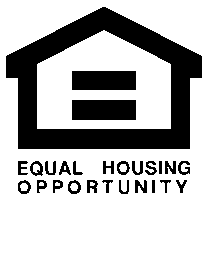 PROPERTY ADDRESS 	LISTING COMPANY		SELLING COMPANY 	  SALESAGENT		SALESAGENT	 SELLER		BUYER 	  SELLER'S ATTORNEY		BUYER'S ATTORNEY 	 * DO NOT FORGET TO NOTIFY OUT-OF-STATE SELLERS OF THE NON-RESIDENT INCOME WITHHOLDING TAX * 	1.	EARNEST MONEY CHECK 	A. Deposited/Date 	 	B. Transfer to Closing Attorney 	C. Other 	 	2.	MULTIPLE LISTING SERVICEComputer	Forms 	A. Contingency Pending 	B. Pending 	C. Sold 	3.	PUT UP SOLD SIGN 	4.	REMOVE LOCK BOX 	5.	ORDER TERMITE INSPECTION 	A. Change of Status 	B. Other 	 	A. Transfer Termite Bond Protection 	B. Pest Control Protection 	C. Other 	 	6.	PROPERTY INSPECTION (Order any repairs needed) 	A. Appliances 	B. Furniture 	C. Window Treatments 	D. Plumbing 	E. Electric 	7.ARRANGE TRANSFER OF UTILITIES, ETC. 	F. Roof 	G. Miscellaneous Convey Items 	H. Removal of Non-Convey 	I. Other 	Form 350  PAGE 1 OF 2 	8.	INSURANCE 	9.  LOAN APPLICATION 	10.	ORDER DEED PREPARATION 	A. Name as it should appear on deed 	 	B. Does Seller want Buyer's Attorney to prepare deed? 	 	C. Does Buyer want Title Insurance? 	 	11.	ORDER SURVEY 	12.	RENTAL INFORMATION 	A. Sign Management Agreement/or Withdraw From Rental Program 	B. Sign Interest Agreement 	C. Lock Box Agreement for Buyer 	D. Refund Lock Box Fee to Seller 	E. Check with Bookkeeper for Outstanding Bills 	13.	CONDOMINIUMS 	A. Notify Home Owners Association 	B. Transfer Name and Address 	C. Outstanding Balance/Prorated Rents 	D. Transfer Rent Securities 	14.	REVIEW SALES CONTRACT TO BE SURE ALL CONTINGENCIES HAVE BEEN MET 	15.	SELLER SIGN LEASE AGREEMENT IF REMAINING IN HOUSE/CONDO 	16.	CLOSING STATEMENT REVIEW 	A. Check Addition and Subtraction 	B. Transfer Rent Securities 	C. Interest Prorated 	D. Earnest Money Transferred to Closing Attorney 	E. Go over Closing Statement with Buyer 	F. Go over Closing Statement with Seller prior to Closing 	G. Termite Inspection fee 	H. Reminder:  Signed Agency Disclosure 	17.	KEYS 	A. Get Keys from Seller 	B. Give Keys to BuyerAFTER THE CLOSING 	1.THANK YOU LETTERS TO BUYER AND SELLER.   PERIODIC FOLLOW UPS ARE NICE! 	2.	DISBURSE FUNDS 	A. Selling Agent 	B. Listing AgentC. Referral	Date© 2002 South Carolina Association of REALTORS®. 01/02Form 350 PAGE 2 OF 2Charleston Real Estate Guide Legal FormsCharleston Real Estate Guide - Legal Forms© Charleston Real Estate Guide | Things to do in Charleston South Carolina | Charleston SC Real Estate Agent | Neighborhoods in Charleston SC Real Estate Listings Free Charleston SC MLS Listings Hot Sheet | Charleston Real Estate Mortgages | Charleston Relocation PackageAbout The Charleston Real Estate Market SC Real Estate Forms and Contracts | The Official Charleston Real Estate Forum Listing Your Home With Prudential Carolina | Charleston SC MLS Listingsfile:///C|/Documents%20and%20Settings/MacLean/My%20Docu...S/charleston%20real%20estate%20guide/~prev-bottom2.html11/29/2003 6:00:28 AMUTILITYCOMPANYCONTACTDATEElectricityWaterSewer/Septic Tank Tap FeeImpact Fee Septic Tank ApprovalCable TVTelephoneGarbageGasMailSecurityOtherAGENCYCONTACTDATEFloodWind, Storm, & HailFire (Hazard)COMPANYPROCESSORDATELoan Assumption Prorate InterestFirst MortgageSecond Mortgage